Θέμα:  « ΠΡΟΣΚΛΗΣΗ - ΕΝΗΜΕΡΩΤΙΚΕΣ ΣΥΝΑΝΤΗΣΕΙΣ ΓΟΝΕΩΝ»Η Περιφερειακή Διεύθυνση Εκπαίδευσης Α/θμιας και Β/θμιας Εκπαίδευσης Κεντρικής Μακεδονίας και το 1ο Π.Ε.Κ.Ε.Σ σε συνεργασία με την Αντιδημαρχία Παιδείας του Δήμου Θεσσαλονίκης προγραμμάτισαν  Ενημερωτικές Συναντήσεις Γονέων των σχολικών μονάδων (Νηπιαγωγεία, Δημοτικά, Γυμνάσια και Λύκεια)  του Δήμου Θεσσαλονίκης.Οι  προγραμματισμένες συναντήσεις θα πραγματοποιηθούν απογευματινές ώρες  17:00-19:00 μ.μ., ως ακολούθως: 1)Δευτέρα 17- 2-2020 :στο Πολιτιστικό Κέντρο Τούμπας Δήμου Θεσσαλονίκης με θέμα:                     « Διαχείριση του πένθους»Εισηγήτριες:   Ελισάβετ Σιμουλίδου, φιλόλογος-ψυχολόγος, Διευθύντρια του 3ου Γυμνασίου    Θέρμης, πρώην Υπεύθυνη του Συμβουλευτικού  Σταθμού Νέων Αν. Θεσσαλονίκης                          Σουλτάνα  Λευκοπούλου, ΣΕΕ ΠΕ 04, 1ου ΠΕΚΕΣ Κ. Μακεδονίας2)Δευτέρα 24-2-2020 :στο Δημαρχιακό Μέγαρο ( Αίθ. Μ. Αναγνωστάκη) με θέμα:                           «Συνεργασία οικογένειας – σχολείου» Εισηγήτρια:   Δήμητρα Ακριτίδου, Αντιδήμαρχος Παιδείας Δήμου ΘεσσαλονίκηςΣυντονίστριες συζήτησης : Αιμιλία Κέκια, ΣΕΕ ΠΕ70, 1ου ΠΕΚΕΣ Κ. Μακεδονίας,                                                Αναστασία Τσαβδάρη, ΣΕΕ ΠΕ60, 1ου ΠΕΚΕΣ Κ. Μακεδονία  3)Δευτέρα 9-3-2020:     στο Δημαρχιακό Μέγαρο ( Αίθ. Μ. Αναγνωστάκη) με θέμα:                                  «Ο ποιοτικός χρόνος του γονέα με το παιδί του»Εισηγητές:  Γεώργιος Πούλος , ΣΕΕ ΠΕ 03, 1ου ΠΕΚΕΣ Κ. Μακεδονίας       Μαρία Θεοχαρίδου-Ινεπολόγλου, φιλόλογος-ψυχολόγος4)Δευτέρα 16-3-2020 :   στο Πολιτιστικό Κέντρο Τούμπας Δήμου Θεσσαλονίκης, με θέμα:                        «Ασφάλεια στο διαδίκτυο»Εισηγητές: Γεωργία Αλεξούδα, ΣΕΕ ΠΕ 86, 1ου ΠΕΚΕΣ Κ. Μακεδονίας                    Απόστολος Παρασκευάς, ΣΕΕ ΠΕ 70, 2ου ΠΕΚΕΣ Κ. ΜακεδονίαςΠαρακαλούνται οι Διευθυντές/ ντριες , Προιστάμενοι/νες των σχολικών μονάδων του Δήμου Θεσσαλονίκης να ενημερώσουν και να προσκαλέσουν τους γονείς των σχολείων ευθύνης τους για να λάβουν γνώση και να συμμετέχουν στις συναντήσεις.                                          Ο Οργανωτικός Συντονιστής του 1ου Π.Ε.Κ.Ε.Σ. Κ. Μακεδονίας                                                                         ΕΛΕΥΘΕΡΙΟΣ ΒΕΤΣΙΟΣΕΛΛΗΝΙΚΗ ΔΗΜΟΚΡΑΤΙΑ   
    ΥΠΟΥΡΓΕΙΟ ΠΑΙΔΕΙΑΣ,                                                                                                                                                                        
ΕΡΕΥΝΑΣ& ΘΡΗΣΚΕΥΜΑΤΩΝ                                                                                                                                                                       
ΠΕΡΙΦΕΡΕΙΑΚΗ Δ/ΝΣΗ  Α/ΘΜΙΑΣ & Β/ΘΜΙΑΣ ΕΚΠ/ΣΗΣ 
ΚΕΝΤΡΙΚΗΣ ΜΑΚΕΔΟΝΙΑΣ
1ο ΠΕΚΕΣΕΛΛΗΝΙΚΗ ΔΗΜΟΚΡΑΤΙΑ   
    ΥΠΟΥΡΓΕΙΟ ΠΑΙΔΕΙΑΣ,                                                                                                                                                                        
ΕΡΕΥΝΑΣ& ΘΡΗΣΚΕΥΜΑΤΩΝ                                                                                                                                                                       
ΠΕΡΙΦΕΡΕΙΑΚΗ Δ/ΝΣΗ  Α/ΘΜΙΑΣ & Β/ΘΜΙΑΣ ΕΚΠ/ΣΗΣ 
ΚΕΝΤΡΙΚΗΣ ΜΑΚΕΔΟΝΙΑΣ
1ο ΠΕΚΕΣ              Θεσσαλονίκη,  27-1-2020              Αριθμ. Πρωτ. : 73              Θεσσαλονίκη,  27-1-2020              Αριθμ. Πρωτ. : 73ΕΛΛΗΝΙΚΗ ΔΗΜΟΚΡΑΤΙΑ   
    ΥΠΟΥΡΓΕΙΟ ΠΑΙΔΕΙΑΣ,                                                                                                                                                                        
ΕΡΕΥΝΑΣ& ΘΡΗΣΚΕΥΜΑΤΩΝ                                                                                                                                                                       
ΠΕΡΙΦΕΡΕΙΑΚΗ Δ/ΝΣΗ  Α/ΘΜΙΑΣ & Β/ΘΜΙΑΣ ΕΚΠ/ΣΗΣ 
ΚΕΝΤΡΙΚΗΣ ΜΑΚΕΔΟΝΙΑΣ
1ο ΠΕΚΕΣΕΛΛΗΝΙΚΗ ΔΗΜΟΚΡΑΤΙΑ   
    ΥΠΟΥΡΓΕΙΟ ΠΑΙΔΕΙΑΣ,                                                                                                                                                                        
ΕΡΕΥΝΑΣ& ΘΡΗΣΚΕΥΜΑΤΩΝ                                                                                                                                                                       
ΠΕΡΙΦΕΡΕΙΑΚΗ Δ/ΝΣΗ  Α/ΘΜΙΑΣ & Β/ΘΜΙΑΣ ΕΚΠ/ΣΗΣ 
ΚΕΝΤΡΙΚΗΣ ΜΑΚΕΔΟΝΙΑΣ
1ο ΠΕΚΕΣΠρος:Κοιν.:  τους/τις Εκπαιδευτικούς των σχολικών μονάδων Α/θμιας & Β/θμιας Εκπαίδευσης, αρμοδιότητας του 1ου ΠΕΚΕΣ1.Περιφερειακή Δ/νση  Α/θμιας & Β/θμιας Εκπ/σης Κ. Μακεδονίας2. Αντιδημαρχία Παιδείας του Δήμου Θεσσαλονίκης2.Διεύθυνση Α/θμιας Εκπαίδευσης Ανατολικής Θεσσαλονίκης3. Διεύθυνση Β/θμιας Εκπαίδευσης Ανατολικής ΘεσσαλονίκηςΤαχ. Δ/νση:Σαπφούς 44 , ΤΚ 54627Προς:Κοιν.:  τους/τις Εκπαιδευτικούς των σχολικών μονάδων Α/θμιας & Β/θμιας Εκπαίδευσης, αρμοδιότητας του 1ου ΠΕΚΕΣ1.Περιφερειακή Δ/νση  Α/θμιας & Β/θμιας Εκπ/σης Κ. Μακεδονίας2. Αντιδημαρχία Παιδείας του Δήμου Θεσσαλονίκης2.Διεύθυνση Α/θμιας Εκπαίδευσης Ανατολικής Θεσσαλονίκης3. Διεύθυνση Β/θμιας Εκπαίδευσης Ανατολικής ΘεσσαλονίκηςΠληροφορίες:Τσαβδάρη ΑναστασίαΠρος:Κοιν.:  τους/τις Εκπαιδευτικούς των σχολικών μονάδων Α/θμιας & Β/θμιας Εκπαίδευσης, αρμοδιότητας του 1ου ΠΕΚΕΣ1.Περιφερειακή Δ/νση  Α/θμιας & Β/θμιας Εκπ/σης Κ. Μακεδονίας2. Αντιδημαρχία Παιδείας του Δήμου Θεσσαλονίκης2.Διεύθυνση Α/θμιας Εκπαίδευσης Ανατολικής Θεσσαλονίκης3. Διεύθυνση Β/θμιας Εκπαίδευσης Ανατολικής ΘεσσαλονίκηςΤηλέφωνο:2310503808, -809Προς:Κοιν.:  τους/τις Εκπαιδευτικούς των σχολικών μονάδων Α/θμιας & Β/θμιας Εκπαίδευσης, αρμοδιότητας του 1ου ΠΕΚΕΣ1.Περιφερειακή Δ/νση  Α/θμιας & Β/θμιας Εκπ/σης Κ. Μακεδονίας2. Αντιδημαρχία Παιδείας του Δήμου Θεσσαλονίκης2.Διεύθυνση Α/θμιας Εκπαίδευσης Ανατολικής Θεσσαλονίκης3. Διεύθυνση Β/θμιας Εκπαίδευσης Ανατολικής ΘεσσαλονίκηςΗλεκτρ. Ταχυδρομείο:1pekes@kmaked.pde.sch.gr,Προς:Κοιν.:  τους/τις Εκπαιδευτικούς των σχολικών μονάδων Α/θμιας & Β/θμιας Εκπαίδευσης, αρμοδιότητας του 1ου ΠΕΚΕΣ1.Περιφερειακή Δ/νση  Α/θμιας & Β/θμιας Εκπ/σης Κ. Μακεδονίας2. Αντιδημαρχία Παιδείας του Δήμου Θεσσαλονίκης2.Διεύθυνση Α/θμιας Εκπαίδευσης Ανατολικής Θεσσαλονίκης3. Διεύθυνση Β/θμιας Εκπαίδευσης Ανατολικής Θεσσαλονίκης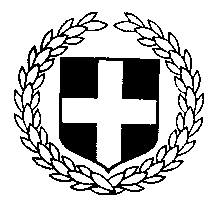 